Publicado en Madrid el 08/09/2021 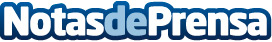 BMI anuncia las nuevas incorporaciones de Mariana Díez e Isabel Alonso a su equipo directivoComo reflejo de sus políticas de igualdad, BMI apuesta por la incorporación de mujeres en los puestos directivos. Los equipos de Marketing y Sustainability se ven reforzados para generar más valor a la empresaDatos de contacto:David Romero917 89 31 47Nota de prensa publicada en: https://www.notasdeprensa.es/bmi-anuncia-las-nuevas-incorporaciones-de Categorias: Nacional Inmobiliaria Nombramientos Recursos humanos Construcción y Materiales http://www.notasdeprensa.es